Alice (Sharp) OrndorffOctober 26, 1853 – October 3, 1938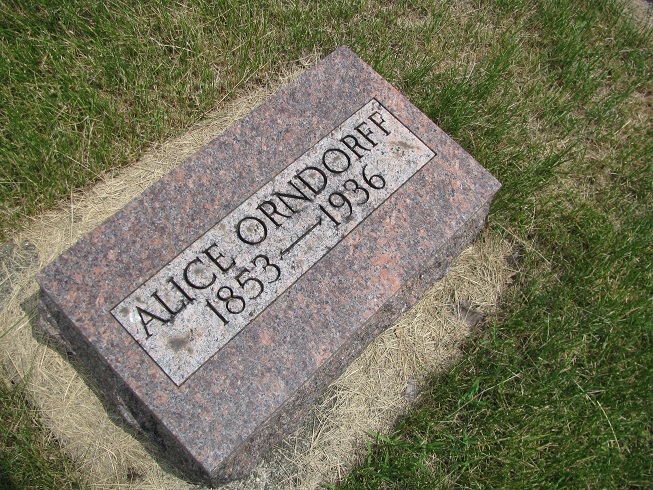 Photo by PLSIndiana, Death Certificates, 1899-2011Name: Alice Orndoff Gender: Female Race: WhiteAge: 84Marital Status: WidowedBirth Date: 26 Oct 1853; Birth Place: OhioDeath Date: 3 Oct 1938; Death Place: Adams, Indiana, USAFather: Wm Scharp [looks like Sharp]; Mother: Alice ShowalterInformant:  Frank Orndoff, Geneva Burial:  10/6/1938, Riverside Cemetery